Latvijas Republika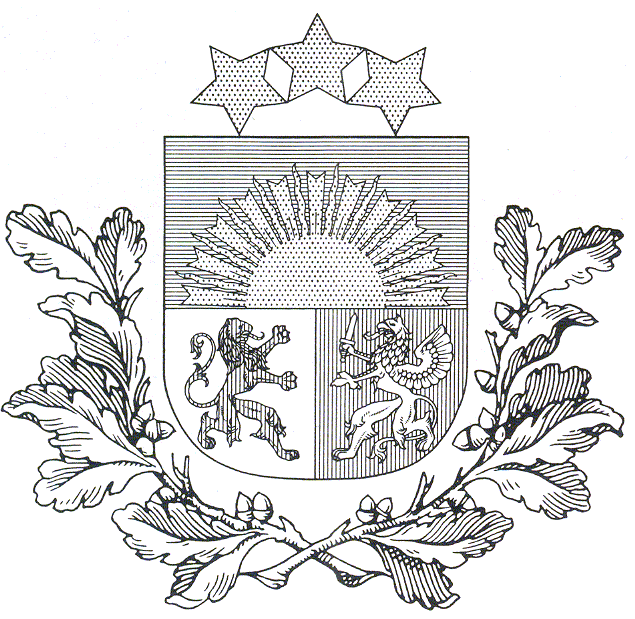 Izglītības un zinātnes ministrija „KANDAVAS LAUKSAIMNIECĪBAS TEHNIKUMS”Reģ. Nr. 90000032081 Valteru iela 6, Kandava, Kandavas novads, LV -3120, tālr./ fakss 63122502, e- pasts info@kandavastehnikums.lv UZAICINĀJUMS PIEDALĪTIES KANDAVAS LAUKSAIMNIECĪBAS TEHNIKUMA IEPIRKUMA KOMISIJAS CENU APTAUJĀTEHNISKAIS PIEDĀVĀJUMSMēs, ______ (nosaukums, adrese, reģistrācijas nr.), piedāvājam veikt pakalpojumu atbilstoši tehniskajā specifikācijā noteiktajām prasībām un apjomiem:FINANŠU PIEDĀVĀJUMSMēs, ______ (nosaukums, adrese, reģistrācijas nr.), piedāvājam veikt preču piegādi atbilstoši tehniskajā specifikācijā noteiktajām prasībām un apjomiem:KONTAKTPERSONAS INFORMĀCIJA:1. Iepirkuma priekšmetsKandavas Lauksaimniecības tehnikuma individuālo aizsardzības līdzekļu komplekta iegāde (elektrotehniķim)2. Pieteikumu iesniegšanas datums un vieta Pieteikumus iesniegt līdz 2020.gada 28.februāra plkst. 17:00 sūtot uz e-pastu: iepirkumi@kandavastehnikums.lvvai arī papīra formātā uz adresi: Kandavas Lauksaimniecības tehnikums, Valteru iela 6, Kandava, Kandavas novads, LV -31203. Līguma izpildes termiņšLīdz 2020.gada 1.jūnijam4. KontaktpersonaAivars Freimanis (direkotra vietnieks praktiskajā apmācībā), mob.tālr.   29907416Uldis Vizulis(iepirkuma speciālists), mob.tālr.   268220085. Iesniedzamie dokumenti1) Finanšu piedāvājums, saskaņā ar pievienoto veidlapu2) Tehniskais piedāvājums, kas atbilstoši tehniskajai specifikācijai6. Piedāvājuma izvēles kritērijszemākā cena par visu piedāvājuma apjomu, kas atbilst tehniskā piedāvājumā minētajām prasībām7. Izsludināšanas datums2020.gada 18.februārisKandavas Lauksaimniecības tehnikuma individuālo aizsardzības līdzekļu komplekta iegāde (elektrotehniķim)Kandavas Lauksaimniecības tehnikuma individuālo aizsardzības līdzekļu komplekta iegāde (elektrotehniķim)Kandavas Lauksaimniecības tehnikuma individuālo aizsardzības līdzekļu komplekta iegāde (elektrotehniķim)Kandavas Lauksaimniecības tehnikuma individuālo aizsardzības līdzekļu komplekta iegāde (elektrotehniķim)Kandavas Lauksaimniecības tehnikuma individuālo aizsardzības līdzekļu komplekta iegāde (elektrotehniķim)N.p.k.Produkta nosaukumsProdukta aprakstsCena par 1 gab. EUR (bez PVN)Cena par 1 gab. EUR (ar PVN)1.AizsargbrillesMateriāls: polikarbonātsĪpašības: pieguļošas;neaizsvīstošas;caurspīdīgas2.Ausu aizbāžņiMateriāls: poliuretānsSNR -25dB3.Aizsargapavi S3Īpašības:purngala aizsardzība;izturīga;antistatiska;neslīdoša zole4.Respirators P25.Atstarojošā veste, signālvesteMateriāls: PES6.AustiņasSNR -25dB7.PuskombinezonsMateriāls: 100% kokvilnaĪpašības:klasisks ar lencēm8.CimdiMateriāls: kokvilnaĪpašības:adīti;ar vienpusēju punktējumu9.CimdiMateriāls: nitrila pārsegums uz neilona pamataĪpašības:mitruma izturīgi;bezšuvju;pieguļoši10.Aizsargķivere ar zoda siksnuĪpašības:ar zoda siksnu;ar sešpunktu stiprinājumu un tekstīla balsta lentītēm11.BiksesMateriāls: 100% kokvilna12.JakaMateriāls: kokvilnaĪpašības:virsjaka ar rāvējslēdzēja aizdari13.MētelisMateriāls: PVC/neilons14.Siltās biksesMateriāls: 100% poliestersĪpašības:vairākas kabatas15.T-kreklsMateriāls: 100% kokvilna16.Ziemas jaka ar rāvējslēdzēja aizdariĪpašības:ar rāvējslēdzēja aizdari17.Pretkritiena sistēmasĪpašības:ar muguras atbalstu ar 1 aizmugures, 1 krūšu D cilpām un 2 sānu D cilpāmMateriālsMērvienībaApjomsApjomsCenaAtlaide%Summa“ Kandavas Lauksaimniecības tehnikuma individuālo aizsardzības līdzekļu komplekta iegāde (elektrotehniķim)”“ Kandavas Lauksaimniecības tehnikuma individuālo aizsardzības līdzekļu komplekta iegāde (elektrotehniķim)”“ Kandavas Lauksaimniecības tehnikuma individuālo aizsardzības līdzekļu komplekta iegāde (elektrotehniķim)”“ Kandavas Lauksaimniecības tehnikuma individuālo aizsardzības līdzekļu komplekta iegāde (elektrotehniķim)”“ Kandavas Lauksaimniecības tehnikuma individuālo aizsardzības līdzekļu komplekta iegāde (elektrotehniķim)”“ Kandavas Lauksaimniecības tehnikuma individuālo aizsardzības līdzekļu komplekta iegāde (elektrotehniķim)”“ Kandavas Lauksaimniecības tehnikuma individuālo aizsardzības līdzekļu komplekta iegāde (elektrotehniķim)”Par komplektu kopā:Par komplektu kopā:Transports:Transports:Summa bez PVN (EUR):Summa bez PVN (EUR):Kopā apmaksai (EUR)Kopā apmaksai (EUR)Uzņēmuma nosaukumsVārds, uzvārdsAdreseTālr. / Faxe-pasta adreseUzņēmuma pilnvarotās personas paraksts/zīmogs